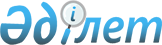 Аудандық мәслихаттың 2009 жылғы 25 желтоқсандағы "2010 - 2012 жылдарға арналған аудан бюджеті туралы" N 106/22 шешіміне өзгерістер мен толықтырулар енгізу туралы
					
			Күшін жойған
			
			
		
					Павлодар облысы Шарбақты аудандық мәслихатының 2010 жылғы 10 қарашадағы N 153/31 шешімі. Павлодар облысы Шарбақты ауданының Әділет басқармасында 2010 жылғы 24 қарашада N 12-13-114 тіркелген. Күші жойылды - Павлодар облысы Шарбақты аудандық мәслихатының 2014 жылғы 21 шілдедегі № 1-35-112 хатымен      Ескерту. Күші жойылды - Павлодар облысы Шарбақты аудандық мәслихатының 21.07.2014 № 1-35-112 хатымен.

      Қазақстан Республикасының 2001 жылғы 23 қаңтардағы "Қазақстан Республикасындағы жергілікті мемлекеттік басқару және өзін-өзі басқару туралы" Заңының 6 бабы 1 тармағының 1) тармақшасына, Қазақстан Республикасының 2008 жылғы 4 желтоқсандағы Бюджет кодексінің 106 бабының 2 тармағының 4) тармақшасына сәйкес аудандық мәслихат ШЕШІМ ЕТЕДІ:



      1. Шарбақты аудандық мәслихатының 2009 жылғы 25 желтоқсандағы "2010 - 2012 жылдарға арналған аудан бюджеті туралы" (мемлекеттік нормативтік құқықтық актілер тізілімінде N 12-13-91 тіркеуге алынған, 2010 жылғы 16 қаңтардағы аудандық "Трибуна" газетінің N 2-3 жарияланған) N 106/22 шешіміне келесідегідей өзгерістер мен толықтырулар енгізілсін:



      көрсетілген шешімнің 1 тармағы келесі редакцияда баяндалсын:

      "1. 2010 - 2012 жылдарға арналған аудан бюджеті 1, 2 және 3 қосымшаларға сәйкес оның ішінде 2010 жыл келесі көлемде бекітілсін:

      1) кірістер – 1792883 мың теңге, оның ішінде:

      салық түсімдері – 234553 мың теңге;

      салықтан басқа түсімдер – 3121 мың теңге;

      негізгі капиталды сатудан түсетін түсімдер - 1114 мың теңге;

      трансферттік түсімдер - 1554095 мың теңге;

      2) шығындар – 1790310 мың теңге;

      3) бюджетті таза несиелендіру -39636 мың теңге, оның ішінде:

      бюджеттік кредиттер - 40061 мың теңге;

      бюджеттік кредиттерді өтеу - 425 мың теңге;

      4) қаржылық активтермен операция бойынша сальдо - 5000 мың теңге, оның ішінде:

      қаржылық активтерді сатып алу - 5000 мың теңге;

      5) бюджет тапшылығы – -42063 мың теңге;

      6) бюджеттік тапшылықты қаржыландыру – 42063 мың теңге";



      көрсетілген шешімнің 7-1 тармағында:

      "11082" сандары "11074" сандарымен ауыстырылсын;

      "3500" сандары "2910" сандарымен ауыстырылсын;

      "820" сандары "169" сандарымен ауыстырылсын;

      "3180" сандары "6444" сандарымен ауыстырылсын;

      "5402" сандары "5457" сандарымен ауыстырылсын;

      алтыншы абзац алынып тасталсын;

      келесі мазмұндағы абзацпен толықтырылсын:

      "18 жасқа дейінгі балаларға мемлекеттік жәрдемақы - 2730 мың теңге".



      Осы шешімнің 1 қосымшасына сәйкес көрсетілген шешімнің 1 қосымшасы жаңа редакцияда баяндалсын.



      2. Осы шешімнің орындалуын бақылау аудандық мәслихаттың ауданның әлеуметтік-экономикалық дамуы және бюджет мәселесі жөніндегі тұрақты комиссиясына жүктелсін.



      3. Осы шешім 2010 жылғы 1 қаңтардан бастап қолданысқа енгізіледі.      Сессия төрағасы,

      Аудандық мәслихат хатшысы                  Б. Паванов

Шарбақты аудандық мәслихатының

2010 жылғы 10 қарашадағы   

N 153/31 шешіміне     

1 қосымша          2010 жылғы аудан бюджеті

(өзгерістер және толықтыруларымен бірге)
					© 2012. Қазақстан Республикасы Әділет министрлігінің «Қазақстан Республикасының Заңнама және құқықтық ақпарат институты» ШЖҚ РМК
				СанатыСанатыСанатыСанатыСомасы (мың теңге)СыныбыСыныбыСыныбыСомасы (мың теңге)Ішкі сыныбы               АтауыІшкі сыныбы               АтауыСомасы (мың теңге)12345I. Кірістер17928831Салық түсімдері23455301Кірістен түсетін табыс салығы1020812Жекелей табыс салығы10208103Әлеуметтік салық884951Әлеуметтік салық8849504Меншік салығы376981Мүлік салығы154893Жер салығы62094Көлік құралдарының салығы140005Біржолғы жер салығы200005Тауарларға, жұмыс және қызмет көрсетуге арналған ішкі салықтар46622Акциздер14933Табиғи және басқадай қорды пайдаланудан түсетін түсімдер15134Кәсіпкерлік және кәсіптік қызметпен айналысқан үшін алымдар16325Ойын бизнесіне салықтар2408Заң бойынша маңызы бар және (немесе) оған уәкілеттігі бар мемлекеттік органдар немесе лауазымды тұлғалардың құжаттарды бергені үшін алынатын міндетті төлемдер16171Мемлекеттік баж16172Салықтан басқа түсімдер312101Мемлекет меншігінен түсетін кірістер13725Мемлекет меншігіндегі мүлікті жалға алудан түсетін кірістер137206Салықтан басқа түсімдер17491Салықтан басқа түсімдер17493Негізгі қорды сатудан түсетін түсімдер111403Жерді және материалдық емес активтерді сату11141Жерді сату682Материалдық емес активтерді сату10464Трансферттік түсімдер155409502Жоғары мемлекеттік басқару органдарының трансферттері15540952Облыстық бюджеттің трансферттері1554095Функционалдық топФункционалдық топФункционалдық топФункционалдық топФункционалдық топСомасы (мың теңге)Функционалдық кіші топФункционалдық кіші топФункционалдық кіші топФункционалдық кіші топСомасы (мың теңге)Бюджеттік бағдарлама әкімшісіБюджеттік бағдарлама әкімшісіБюджеттік бағдарлама әкімшісіСомасы (мың теңге)Бағдарлама              АтауыБағдарлама              АтауыСомасы (мың теңге)123456II. Шығындар179031001Жалпы сипаттағы мемлекеттік қызметтер1642661Мемлекеттік басқарудың жалпы функциясын орындаушы өкілетті, атқарушы және басқа да органдары146868112Аудан (облыстық маңызы бар қала) мәслихатының аппараты10594001Аудан (облыстық маңызы бар қала) мәслихатының қызметін қамтамасыз ету жөніндегі қызметтер10049004Мемлекеттік органдарды материалдық-техникалық жарақтандыру545122Аудан (облыстық маңызы бар қала) әкімінің аппараты33390001Аудан (облыстық маңызы бар қала) әкімінің қызметін қамтамасыз ету жөніндегі қызметтер33390123Қаладағы аудан, аудандық маңызы бар қаланың, кент, ауыл (село), ауылдық (селолық) округ әкімінің аппараты102884001Қаладағы аудан, аудандық маңызы бар қаланың, кент, ауыл (село), ауылдық (селолық) округ әкімінің қызметін қамтамасыз ету жөніндегі қызметтер99434023Мемлекеттік мекемелерде материалдық-техникалық жабдықтау34502Қаржы қызметі8411452Аудандық қаржы бөлімі (облыстық маңызы бар қала)8411001Аудандық бюджетті орындау және коммуналдық меншік (облыстық маңызы бар қала) саласындағы мемлекеттік саясатты іске асыру жөніндегі қызметтер (облыстық маңызы бар қала)8234011Коммуналдық меншікке түскен мүлікті есепке алу, сақтау, бағалау және сату1775Жоспарлау және статистикалық қызмет8987453Ауданның (облыстық маңызы бар қаланың) экономика және бюджеттік жоспарлау бөлімі  8987001Экономикалық саясатты, мемлекеттік жоспарлау жүйесін қалыптастыру және дамыту және аудандық (облыстық маңызы бар қаланы) басқару саласындағы мемлекеттік саясатты іске асыру жөніндегі қызметтер898702Қорғаныс68211Әскери мұқтаждар6176122Аудан (облыстық маңызы бар қала) әкімінің аппараты6176005Жалпыға бірдей әскери міндетті атқару шеңберіндегі іс-шаралар61762Төтенше жағдайлар жөніндегі жұмыстарды ұйымдастыру645122Аудан (облыстық маңызы бар қала) әкімінің аппараты645007Аудандық (қалалық) ауқымдағы дала өрттерінің, сондай-ақ мемлекеттік өртке қарсы қызмет органдары құрылмаған елді мекендерде өрттің алдын алу және оларды сөндіру жөніндегі іс-шаралар64504Білім беру10510271Мектепке дейінгі тәрбие және оқыту62425123Қаладағы аудан, аудандық маңызы бар қала, кент, ауыл (село), ауылдық (селолық) округ әкімінің аппараты61670004Мектепке дейінгі тәрбие ұйымдарын қолдау және оқыту61670464Ауданның (облыстық маңызы бар қаланың) оқу бөлімі755009Мектепке дейінгі тәрбие ұйымдарының қызметін қамтамасыз ету7552Бастауыш, негізгі орта және жалпы орта білім беру944052123Қаладағы аудан, аудандық маңызы бар қала, кент, ауыл (село), ауылдық (селолық) округ әкімінің аппараты6503005Ауылдық (селолық) жерлерде балаларды мектепке дейін және кері тегін тасымалдауды ұйымдастыру6503464Ауданның (облыстық маңызы бар қаланың) оқу бөлімі937549003Жалпы білім беру920209006Балаларға қосымша білім беру173409Білім беру саласындағы өзге де қызметтер44550464Ауданның (облыстық маңызы бар қаланың) білім беру бөлімі44550001Жергілікті деңгейде білім беру саласындағы мемлекеттік саясатты іске асыру жөніндегі қызметтер10122005Ауданның (облыстық маңызы бар қаланың) мемлекеттік білім беру мекемелері үшін оқулықтар мен әдістемелік оқу жинағын сатып алу және жеткізу12916007Аудандық (қалалық) масштабта мектеп олимпиадаларын және мектептен тыс іс–шаралар, конкурстар өткізу1352011Өңірлік жұмыспен қамту және кадрларды  қайта даярлау стратегиясын іске асыру шеңберінде білім беру объектілерін күрделі, ағымдағы жөндеу20000013Мемлекеттік мекемелерді материалдық-техникалық жабдықтау16005Денсаулық сақтау4579Денсаулық сақтау саласындағы өзге де қызметтер457123Қаладағы аудан, аудандық маңызы бар қала, кент, ауыл (село), ауылдық (селолық) округ әкімінің аппараты457002Ерекше жағдайларда ауыр науқасты адамдарды дәрігерлік көмек көрсететін ең жақын денсаулық сақтау мекемесіне жеткізуді ұйымдастыру45706Әлеуметтік көмек және әлеуметтік қамсыздандыру914012Әлеуметтік көмек77397123Қаладағы аудан, аудандық маңызы бар қала, кент, ауыл (село), ауылдық (селолық) округ әкімінің аппараты6121003Үйдегі мұқтаж азаматтарға әлеуметтік көмек көрсету6121451Ауданның (облыстық маңызы бар қаланың) жұмыспен қамту және әлеуметтік бағдарламалар бөлімі71276002Жұмыспен қамту бағдарламасы15317005Мемлекеттік атаулы әлеуметтік көмек3226007Жергілікті өкілетті органдардың шешімі бойынша мұқтаж азаматтардың жекелеген топтарына әлеуметтік көмек37864010Үйден тәрбиеленіп оқытылатын мүгедек балаларды материалдық қамтамасыз ету56801618 жасқа дейінгі балаларға мемлекеттік жәрдемақы3000017Мүгедектерді жекелей сауықтандыру бағдарламасына сәйкес мұқтаж мүгедектерді арнаулы гигиеналық құралдармен және қимылмен тілдесу мамандарының қызметін көрсету, жеке күтушімен қамтамасыз ету4180

 

 019Ұлы Отан соғысындағы Жеңістің 65 жылдығына орай Ұлы Отан соғысының қатысушылары мен мүгедектеріне Тәуелсіз Мемлекеттер Достастығы елдері бойынша, Қазақстан Республикасының аумағы бойынша жол жүруін, сондай-ақ оларға және олармен бірге жүретін адамдарға Мәскеу, Астана қалаларында мерекелік іс-шараларға қатысуы үшін тамақтануына, тұруына, жол жүруіне арналған шығыстарын төлеуді қамтамасыз ету169020Ұлы Отан соғысындағы Жеңістің 65 жылдығына орай Ұлы Отан соғысының қатысушылары мен мүгедектеріне, сондай-ақ оларға теңестірілген, оның ішінде майдандағы армия құрамына кірмеген, 1941 жылғы 22 маусымнан бастап 1945 жылғы 3 қыркүйек аралығындағы кезеңде әскери бөлімшелерде, мекемелерде, әскери-оқу орындарында әскери қызметтен өткен, запасқа босатылған (отставка), "1941 - 1945 жж. Ұлы Отан соғысында Германияны жеңгенi үшiн" медалімен немесе "Жапонияны жеңгені үшін" медалімен марапатталған әскери қызметшілерге, Ұлы Отан соғысы жылдарында тылда кемінде алты ай жұмыс істеген (қызметте болған) адамдарға біржолғы материалдық көмек төлеу69529Әлеуметтік көмек және әлеуметтік қамтамасыз ету саласындағы басқа қызметтер14004451Ауданның (облыстық маңызы бар қаланың) жұмыспен қамту және әлеуметтік бағдарламалар бөлімі14004001Жергілікті деңгейде тұрғындарды жұмыспен қамтуды қамтамасыз ету және әлеуметтік бағдарламаларды іске асыру саласындағы мемлекеттік саясатты іске асыру жөніндегі қызметтер12178011Жәрдемақыларды және басқа да әлеуметтік төлемдерді есептеу, төлеу мен жеткізу бойынша қызметтерге ақы төлеу639022Мемлекеттік органдарды материалдық-техникалық жарақтандыру118707Тұрғын үй-коммуналдық шаруашылығы725221Тұрғын үй шаруашылығы3826123Қаладағы аудан, аудандық маңызы бар қала, кент, ауыл (село), ауылдық (селолық) округ әкімінің аппараты108007Аудандық маңызы бар қаланың, кенттің, ауылдың (селоның), ауылдық (селолық) округтің мемлекеттік тұрғын үй қорының сақталуын ұйымдастыру108

 458Ауданның (облыстық маңызы бар қаланың) тұрғын үй-коммуналдық шаруашылық, жолаушылар көлігі және автомобиль жолдары бөлімі3368004Азаматтардың жекелеген санаттарын тұрғын үймен қамтамасыз ету3368467Ауданның құрылыс (облыстық маңызы бар қаланың) бөлімі350003Мемлекеттік коммуналдық тұрғын үй қорының тұрғын үй құрылысы және (немесе) сатып алу3502Коммуналдық шаруашылық47647123Қаладағы аудан, аудандық маңызы бар қала, кент, ауыл (село), ауылдық (селолық) округ әкімінің аппараты45647014Елді мекендерді сумен жабдықтауды ұйымдастыру459015Өңірлік жұмыспен қамту және кадрларды  қайта даярлау стратегиясын іске асыру шеңберінде инженерлік коммуникациялық инфрақұрылымды жөндеу және елді-мекендерді абаттандыру45188458Ауданның (облыстық маңызы бар қаланың) тұрғын–үй коммуналдық шаруашылығы, жолаушылар көлігі және автомобиль жолдары бөлімі2000028Коммуналдық шаруашылықты дамыту20003Елді-мекендерді абаттандыру21049123Қаладағы аудан, аудандық маңызы бар қала, кент, ауыл (село), ауылдық (селолық) округ әкімінің аппараты7017008Елді мекендерде көшелерді жарықтандыру6336009Елді мекендердің санитариясын қамтамасыз ету0010Жерлеу орындарын күтіп-ұстау және туысы жоқ адамдарды жерлеу133011Елді мекендерді абаттандыру және көгалдандыру548458Ауданның (облыстық маңызы бар қаланың) тұрғын–үй коммуналдық шаруашылығы, жолаушылар көлігі және автомобиль жолдары бөлімі14032016Елді мекендердің санитариясын қамтамасыз ету10102018Елді мекендерді көгалдандыру және абаттандыру393008Мәдениет, спорт, туризм және ақпараттық кеңістік978501Мәдениет саласындағы қызмет56665123Қаладағы аудан, аудандық маңызы бар қала, кент, ауыл (село), ауылдық (селолық) округ әкімінің аппараты17794006Жергілікті деңгейде мәдени-сауық жұмыстарын қолдау17794455Ауданның (облыстық маңызы бар қаланың) мәдениет және тілдерді дамыту бөлімі38871003Мәдени-сауық жұмысын қолдау388712Спорт2170465Ауданның (облыстық маңызы бар қаланың) дене шынықтыру және спорт бөлімі2170006Аудандық (облыстық маңызы бар қаланың) деңгейде спорттық жарыстар өткізу21703Ақпараттық кеңістік26880455Ауданның (облыстық маңызы бар қаланың) мәдениет және тілдерді дамыту бөлімі22996006Аудандық, қалалық кітапханалардың жұмыс істеуі22535007Мемлекеттік тілді және Қазақстан халықтарының басқа да тілдерін дамыту461456Ауданның (облыстық маңызы бар қаланың) ішкі саясат бөлімі3884002Газеттер мен журналдар арқылы мемлекеттік ақпараттық саясат жүргізу3485005Телерадио хабарлар арқылы мемлекеттік ақпараттық саясат жүргізу3999Ақпараттық кеңістік және мәдениет, спорт, туризмді ұйымдастыру жөніндегі өзге де қызметтер12135455Ауданның (облыстық маңызы бар қаланың) мәдениет және тілдерді дамыту бөлімі3548001Жергілікті деңгейде тілдерді және мәдениетті дамыту саласындағы мемлекеттік саясатты іске асыру жөніндегі қызметтер3548456Ауданның (облыстық маңызы бар қаланың) ішкі саясат бөлімі5065001Жергілікті деңгейде ақпарат, мемлекеттілікті нығайту және азаматтардың әлеуметтік сенімділігін қалыптастыруда мемлекеттік саясатты іске асыру жөніндегі қызметтер4853003Жастар саясаты саласындағы өңірлік бағдарламаларды іске асыру212465Ауданның (облыстық маңызы бар қаланың) дене шынықтыру және спорт бөлімі3522001Жергілікті деңгейде дене тәрбиесі және спорт саласындағы мемлекеттік саясатты іске асыру жөніндегі қызметтер352210Ауыл, су, орман, балық шаруашылығы, ерекше қорғалатын табиғи аумақтар, қоршаған ортаны және жануарлар әлемін қорғау, жер қатынастары843191Ауыл шаруашылығы21260453Аудандық экономика және бюджеттік жоспарлау бөлімі (облыстық маңызы бар қалалар)6444099Республикалық бюджеттің мақсатты трансферттері есебінен елді мекендердегі әлеуметтік сала мамандарын әлеуметтік қолдау шараларын жүзеге асыру6444462Ауданның (облыстық маңызы бар қаланың) ауыл шаруашылық бөлімі9322001Жергілікті деңгейде ауыл шаруашылығы саласындағы мемлекеттік саясатты іске асыру жөніндегі қызметтер9322473Ауданның (облыстық маңызы бар қаланың) ветеринария бөлімі5494001Жергілікті деңгейде ветеринария саласындағы мемлекеттік саясатты іске асыру жөніндегі қызметтер5294004Мемлекеттік мекемелерді материалдық-техникалық жарақтандыру2006Жер қатынастары11609463Ауданның (облыстық маңызы бар қаланың) жер қатынастары бөлімі11609001Аудан (облыстық маңызы бар қала) аумағында жер қатынастарын реттеу саласындағы мемлекеттік саясатты іске асыру жөніндегі қызметтер4530004Жерді аймақтарға бөлу жөніндегі жұмыстарды ұйымдастыру1085006Аудандық маңызы бар қалалардың, қаладағы аудандардың, кенттердің, ауылдардың (селолардың), ауылдық (селолық) округтердің шекарасын белгілеу кезінде жүргізілетін жерге орналастыру59949Ауыл, су, орман, балық шаруашылығы және қоршаған ортаны қорғау мен жер қатынастары саласындағы өзге де қызметтер51450123Қаладағы аудан, аудандық маңызы бар қала, кент, ауыл (село), ауылдық (селолық) округ әкімінің аппараты15650019Өңірлік жұмыспен қамту және кадрларды қайта даярлау стратегиясын іске асыру шеңберінде ауылдарда (селоларда), ауылдық (селолық) округтерде әлеуметтік жобаларды қаржыландыру15650455Ауданның (облыстық маңызы бар қаланың) мәдениет және тілдерді дамыту бөлімі22951008Өңірлік жұмыспен қамту және кадрларды қайта даярлау стратегиясын іске асыру шеңберінде ауылдарда (селоларда), ауылдық (селолық) округтерде әлеуметтік жобаларды қаржыландыру22951

 

 473Ауданның (облыстық маңызы бар қаланың) ветеринария бөлімі12849011Эпизоотияға қарсы іс-шаралар жүргізу1284911Өнеркәсіп, сәулет, қала құрылысы және құрылыс қызметі142052Сәулет, қала құрылысы және құрылыс қызметі14205467Ауданның (облыстық маңызы бар қаланың) құрылыс бөлімі4145001Жергілікті деңгейде құрылыс саласындағы мемлекеттік саясатты іске асыру жөніндегі қызметтер4145468Ауданның (облыстық маңызы бар қаланың) сәулет және қала құрылысы бөлімі10060001Жергілікті деңгейде сәулет және қала құрылысы саласындағы мемлекеттік саясатты іске асыру жөніндегі қызметтер2518003Ауданның қала құрылысы даму аумағының схемаларын және елді мекендердің бас жоспарларын әзірлеу754212Көлік және коммуникация1530111Автомобиль көлігі141723123Қаладағы аудан, аудандық маңызы бар қала, кент, ауыл (село), ауылдық (селолық) округ әкімінің аппараты16739013Аудандық маңызы бар қалаларда, кенттерде, ауылдарда (селоларда), ауылдық (селолық) округтерде автомобиль жолдарын қолдануды қамтамасыз ету16739

 458Ауданның тұрмыстық коммуналдық шаруашылық, жолаушылар көлігі және автомобиль жолдары бөлімі (облыстық маңызы бар қалалар)124984022Көлік инфрақұрылымын дамыту100000023Автомобиль жолдарын қолдануды қамтамасыз ету249849Көлік және коммуникациялар саласындағы өзге де қызметтер11288458Ауданның тұрмыстық-коммуналдық шаруашылық, жолаушылар көлігі және автомобиль жолдары бөлімі (облыстық маңызы бар қалалар)11288008Өңірлік жұмыспен қамту және кадрларды қайта даярлау стратегиясын іске асыру шеңберінде аудандық маңызы бар автомобиль жолдарын, қала және елді-мекендер көшелерін жөндеу және қамтамасыз ету10000024Кентішілік (қалаішілік) және ауданішілік қоғамдық жолаушылар тасымалдарын ұйымдастыру128813Басқалар92833Кәсіпкерлік қызметті қолдау және бәсекелестікті қорғау4146469Ауданның (облыстық маңызы бар қаланың) кәсіпкерлік бөлімі4146001Жергілікті деңгейде кәсіпкерлік пен өнеркәсіпті дамыту саласындағы мемлекеттік саясатты іске асыру жөніндегі қызметтер3864003Кәсіпкерлік қызметті қолдау2829Басқадай5137452Аудандық қаржы бөлімі (облыстық маңызы бар қалалар)500012Ауданның (облыстық маңызы бар қаланың) жергілікті атқарушы органының резерві500458Ауданның (облыстық маңызы бар қаланың) тұрғын үй-коммуналдық шаруашылығы, жолаушылар көлігі және автомобиль жолдары бөлімі4637001Жергілікті деңгейде тұрғын үй-коммуналдық шаруашылығы, жолаушылар көлігі және автомобиль жолдары саласындағы мемлекеттік саясатты іске асыру жөніндегі қызметтер463715Трансферттер451481Трансферттер45148452Ауданның (облыстық маңызы бар қаланың) қаржы бөлімі45148006Нысаналы пайдаланылмаған (толық пайдаланылмаған) трансферттерді қайтару37020Бюджет саласындағы еңбекақы төлеу қорының өзгеруіне байланысты жоғары тұрған бюджеттерге берілетін ағымдағы нысаналы трансферттер45111III. БЮДЖЕТТЕН ТАЗА НЕСИЕЛЕНДІРУ39636Бюджеттік кредиттер4006110Ауыл, су, орман, балық шаруашылығы, ерекше қорғалатын табиғи аумақтар, қоршаған ортаны және жануарлар әлемін қорғау, жер қатынастары400611Ауыл шаруашылығы40061453Аудандық экономика және бюджеттік жоспарлау бөлімі (облыстық маңызы бар қалалар)40061006Ауылдық елді мекендердің әлеуметтік саласының мамандарын әлеуметтік қолдау шараларын іске асыру үшін бюджеттік кредиттер40061Бюджеттік кредиттерді өтеу4255Бюджеттік кредиттерді өтеу42501Бюджеттік кредиттерді өтеу4251Мемлекеттік бюджеттен жеке тұлғаларға берілген бюджеттік кредиттерді өтеу42513Жеке тұлғаларға жергілікті бюджеттен берілген бюджеттік кредиттерді өтеу425IV. ҚАРЖЫЛЫҚ АКТИВТЕРМЕН ОПЕРАЦИЯ БОЙЫНША САЛЬДО5000Қаржылық активтерді сатып алу500013Басқалар50009Басқалар5000452Ауданның (облыстық маңызы бар қаланың) қаржы бөлімі5000014Заңды тұлғалардың жарғылық капиталын қалыптастыру немесе арттыру5000V. БЮДЖЕТ ТАПШЫЛЫҒЫ (ПРОФИЦИТ)-42063VI. БЮДЖЕТ ТАПШЫЛЫҒЫН ҚАРЖЫЛАНДЫРУ (ПРОФИЦИТТІ ПАЙДАЛАНУ)420637Қарыздар түсімі4006101Мемлекеттік ішкі қарыздар400612Қарыз алу келісім-шарттары4006103Ауданның (облыстық маңызы бар қаланың) жергілікті атқарушы органы алатын қарыздар4006116Қарыздарды өтеу4251Қарыздарды өтеу425452Аудандық қаржы бөлімі (облыстық маңызы бар қалалар)425008Жергілікті атқарушы органның жоғары тұрған бюджет алдындағы борышын өтеу4258Қолданыстағы бюджеттік қаржы қалдығы242701Бюджет қаржысының бос қалдығы24271Бюджет қаржысының бос қалдығы242701Бюджет қаржысының бос қалдығы2427